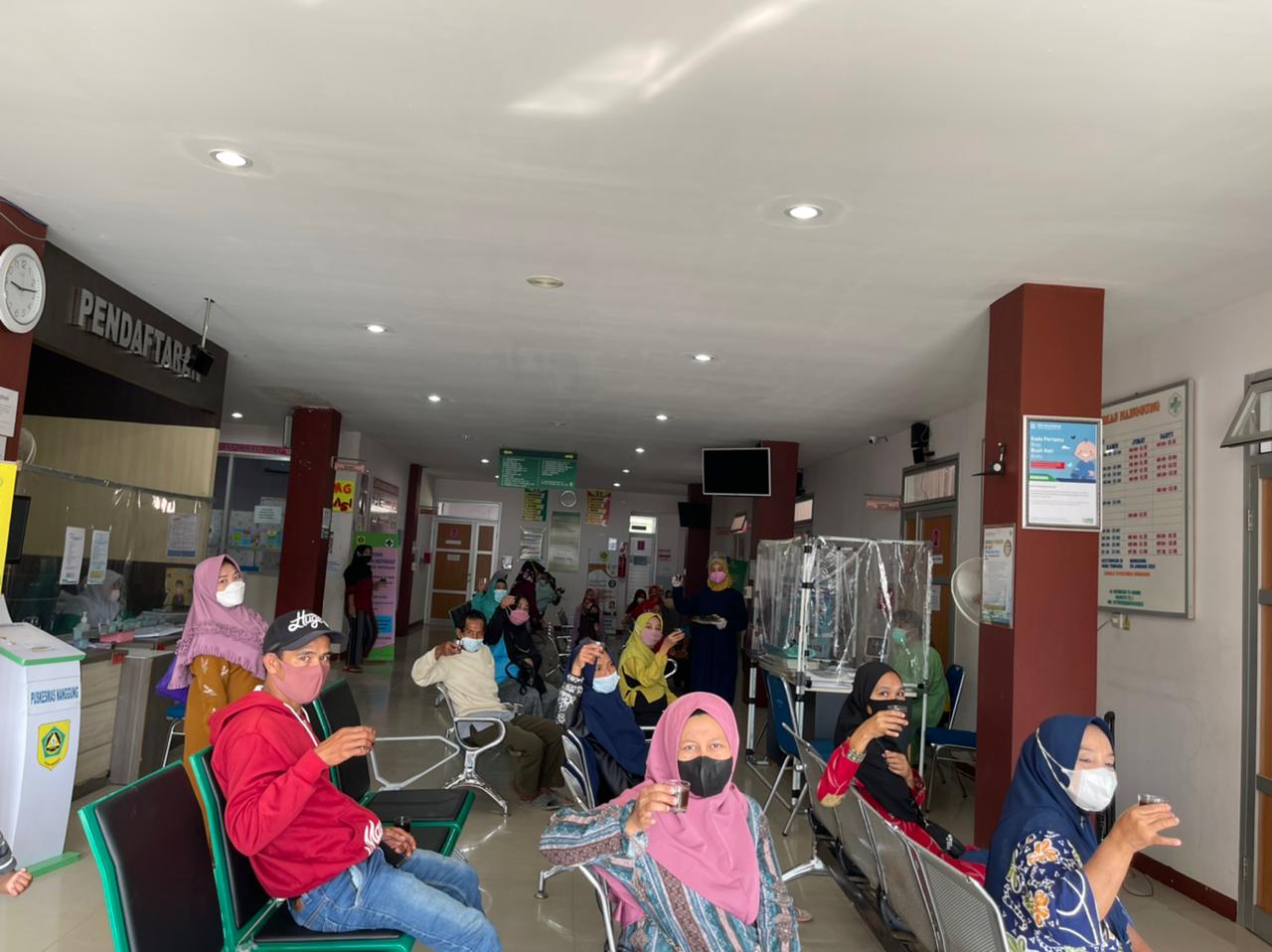 INOVASI MIRASA TEBU(Memberikan Minuman Ramuan Tradisional Setiap hari Rabu di Puskesmas Nanggung)Pelaksanaan pemberian MIRASATEBU  adalah :Cara pemberian 1 gelasPemberian Minuman Ramuan dilakukan untuk balita, Wus, Pus, dan lansiaPemberian Minuman Ramuan di Puskesmas Nanggung di berikan setiap hari Rabu Pemberian Minuman Ramuan di rumah disediakan secara mandiriJadwal MIRASATEBU Tahun 2020 di laksanakan setiap hari Rabu di Puskesmas Nanggung pada Pukul 09.00 WIB sampai dengan selesaiInformasi lebih lanjut dapat menghubung telp Telpon (0251) 8681024  Email: uptpuskesmasnanggung@yahoo.com